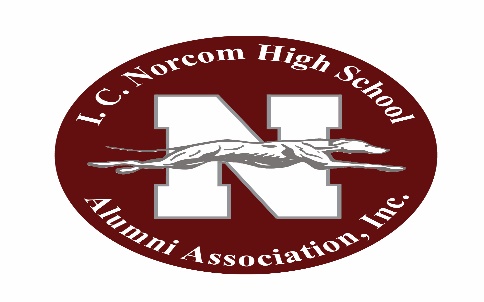 New site: www.icnaainc.orgI.C. Norcom Alumni Association, Inc.				Monthly MeetingOctober 4, 2022 The I.C. Norcom Alumni Association met on the above date. The meeting was called to order at 7:04 pm by our president, Leah Stith  Invocation – Ray SmithMinutes (regular & Executive) motion to accept with correction to King William L. Armstrong 2nd Renetria Barnes-Hooker CarriedCorrespondence:   NoneTreasurer’s Report - Ethelyn Ingram General Fund      $10, 033.98Savings Account $17080.99Scholarship Fund $16,295.37Barry Smith Investment Fund    $ 42,562.51Special Account   $ 3,223.23Pearson Family Memorial Fund   $10,000.01 Accepted pending auditCommittee ReportsAthletics:    George Mack   Football Team 4-2.  Volleyball 4-3Membership:   Misty Hayes   Memberships for month of September 4 Associates; 23 regular 4 subscribing and 1 lifetimeProgram—nonePublic Relations:  No reportHistorian--	No reportScholarship--L. Armstrong—thanks from some of the recipients; ODU check not cashed		OLD BUSINESS:PCI Oral History Project:  Lynn Briley   No further correspondence received.  Lynn still workingLibrary case not ready for new shipment 10/31/22 approx.../ Previous problems with broken itemsNEW BUSINESS:Nominating committee for new officers and positions discussed.  QualificationsAppointing committee Ray Smith chair; L. Armstrong; George Mack; Michelle SmithNovember to bring back and vote (no associate members can vote)Master list of membership being prepared by V. President. ( Mail chimp) for voting and otherKita Allmond Ms. FishbowlDiscussed 110 proposal ideas run 110 days thru October 1 thru April Chairs for 110 reunion Ray and Shauntandra Asking classes to nominate Living Legends (110)Will also be honoring Ms. Edge, founder, 1st Principal Graduate Lynn Briley, Coach Savage, others etcPossess characteristics of Mr. Norcom leading by dignity, etc.Various activities throughout110 Incentitive; Memberships and donations. Individual  Donor levels @ 110 celebration-- silver, gold, PlatinumMotion to accept Donor Levels L. Armstrong 2nd V.Hardy CarriedMae stated Casino had made a $25,000 donation to African American Historical SocietyLeah to meet with company thru Mayor on behalf of AlumniVice-President submitted her suggestion for SquareMotion to Accept   M. Whitehead 2nd L. Armstrong CarriedMr. Savage congratulated association for all they are doing in support of school and activitiesDecorations purchased by Lynn.  Twists, Fringe, 100 yds;  Laural to get lettering 1 Birthday –K. HarveyClosing Prayer by:   Ray SmithAlma MaterAdjournment: at 8:20 pmRespectfully submittedF. Chavous Secretary